 АМЕРИКАНСКАЯ АССОЦИАЦИЯ ЮРИСТОВ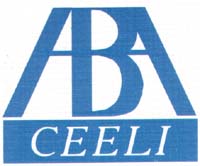 Некоммерческая корпорацияМосковский филиалМЕЖРЕГИОНАЛЬНЫЙ ЭКСПЕРТНЫЙ КРУГЛЫЙ СТОЛ «СОСТОЯНИЕ И ПУТИ ПРОТИВОДЕЙСТВИЯ КСЕНОФОБИИ И РАСИЗМУ В РОССИЙСКИХ РЕГИОНАХ»Уважаемые коллеги!24 декабря 2010 года Московский филиал некоммерческой корпорации «Американская Ассоциация юристов» при поддержке экспертно-аналитической организации «Исследовательский центр публичного права» проводит Межрегиональный экспертный круглый стол «Состояние и пути противодействия ксенофобии и расизму в российских регионах» (24 декабря 2010 г., 13.00-16.00, Новосибирск, Конференц-зал «Сочи» гостиницы «Новосибирск»).Основной целью круглого стола является привлечение внимания представителей органов публичной власти, экспертного сообщества, информирование общественности, научных и педагогических работников о необходимости обсуждения проблем противодействия ксенофобии и расизма в многонациональном российском обществе, улучшения качества проведения расследований преступлений экстремистской направленности. На круглом столе будет проведена презентация нового межрегионального проекта Американской Ассоциации юристов о разработке методик повышения эффективности противодействия ксенофобии и расизму в деятельности правоохранительных органов, адвокатского сообщества, научных и образовательных учреждений. Запланировано участие представителей федеральных и региональных государственных органов, органов местного самоуправления, муниципальных органов, бизнес-сообщества, академической науки и образования, компетентных экспертов и специалистов.На круглом столе запланировано обсуждение следующих вопросов:Повышение информированности населения и общественности о культурном и этнической разнообразии и недискриминационных практиках;Внедрение молодежных образовательных программ в школах и вузах в сфере противодействия ксенофобии и расизму;Расширение возможностей государства и общества по противодействию ксенофобии и расизму;Взаимодействие правоохранительных органов и общественных организаций по представлению интересов жертв преступлений на почве этнической, расовой нетерпимости и ненависти;Организационные основы противодействия экстремизму в условиях формирования в субъектах РФ постоянно действующих координационных совещаний по обеспечению правопорядка в соответствии с Указом Президента Российской Федерации от 11.12.2010 № 1535 «О дополнительных мерах по обеспечению правопорядка». На круглом столе будут озвучены предложения Исследовательского центра публичного права по результатам экспертной работы в области противодействия экстремизму в России.Аккредитация участников экспертного круглого стола проводится до 21 декабря 2010 года по электронному адресу: abdidikin@bk.ru (форма заявки прилагается). Аккредитация СМИ по электронному адресу: abdidikin@bk.ruЗАЯВКА НА УЧАСТИЕ в круглом столе1. Фамилия, имя и отчество участника2.Наименование представляемой организации3. Статус (должность) участника4. Телефон, сотовый телефон, электронный адрес участника5. Факс, электронный адрес представляемой организации